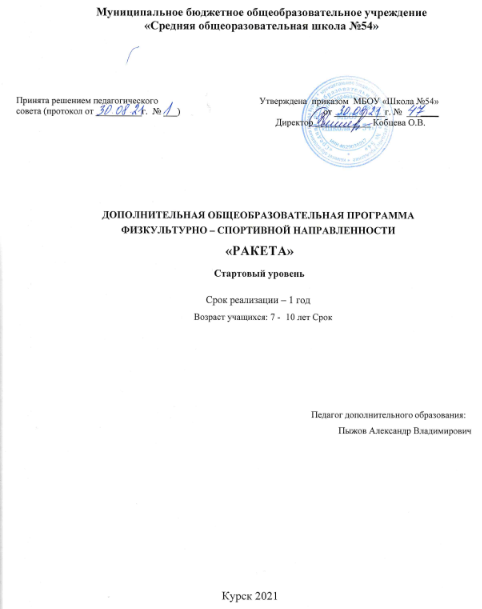 ВведениеСегодня дополнительное образование детей по праву рассматривается как важнейшая составляющая образовательного пространства, сложившегося в современном российском обществе. Оно социально востребовано и требует постоянного внимания и поддержки со стороны общества и государства как образование, органично сочетающее в себе воспитание, обучение и развитие личности ребенка.Физкулътурно - спортивная и спортивно-массовая работа в системе дополнительного образования детей ориентирована на физическое совершенствование ребенка, формирование здорового образа жизни, воспитание спортивного резерва нации и осуществляется не только за счет увеличения количества спортивных школ, но и за счет развития форм внеклассной и внешкольной работы с детьми, создания физкультурно- оздоровительных и спортивных секций и клубов в образовательных организациях.Пояснительная записка.Направленность образовательной программы футбол «Ракета»- физкультурно- спортивная.Футбол - игра универсальная. Она оказывает на организм всестороннее влияние. В процессе тренировок и игр у занимающихся футболом, совершенствуется функциональная деятельность, обеспечивается правильное физическое развитие. Формируются такие положительные навыки и черты характера, как умение подчинять личные интересы интересам коллектива, взаимопомощь, активность и чувство ответственности. Следует также учитывать, что занятия футболом - благодатная почва для развития двигательных качеств.Уровень реализации – стартовый  Актуальность образовательной программы состоит в том, что традиционная система физического воспитания в общеобразовательных организациях на современном этапе для обеспечения необходимого уровня физического развития и подготовленности обучающихся требует увеличения их двигательной активности, усиления образовательной направленности учебных занятий по физической культуре и расширения вне учебной физкультурно- оздоровительной и спортивной работы.Программа разработана в соответствии с Приказом Министерства образования и науки Российской Федерации от 09 ноября 2018 г.№ 196 «Об утверждении порядка организации и осуществления образовательной деятельности по дополнительным образовательным программам», Письмом Министерства образования и науки РФ от 18 ноября 2015 г. № 09-3242 и методическими рекомендациями по разработке и оформлению дополнительных общеобразовательных общеразвивающих программ, в строгом соблюдении требований СанПин 2.4.4.3172-14.Данная программа усиливает вариативную составляющую общего образования, способствует реализации сил, знаний, полученных детьми в базовом компоненте, формированию жизненных ценностей, овладению опытом самоорганизации, самореализации, самоконтроля ребенка и помогает ребятам в профессиональном самоопределении.Новизна программы состоит в удовлетворении возрастной потребности в идентификации личности, определении жизненных стратегий и обретении навыков их реализации; сохранении и культивировании уникальности личности несовершеннолетних, создании условий, благоприятных для развития спортивной индивидуальности личности ребенка.Педагогическая целесообразность данной программы обусловлена целым рядом качеств, которых нет (или они слабо выражены) у основного:личностная ориентация образования;профильность;практическая направленность;мобильность;разноуровневость;реализация воспитательной функции обучения через активизацию деятельности обучающихся.Программа призвана осуществлять 3 исключительно важные функции:- создавать эмоционально значимую среду для развития ребёнка и переживания им «ситуации успеха»;способствовать осознанию и дифференциации личностно-значимых интересов личности;выполнять защитную функцию по отношению к личности, компенсируя ограниченные возможности индивидуального развития детей в условиях общеобразовательной школы реализацией личностного потенциала в условиях дополнительного образования.Ведущими ценностными приоритетами программы являются:демократизация учебно-воспитательного процесса;формирование здорового образа жизни;саморазвитие личности;создание условий для педагогического творчества;поиск, поддержка и развитие детской спортивной одаренности посредством выбранного ими вида спортаЦель: формирование здорового образа жизни, через привлечение детей к систематическим занятиям физической культурой и спортом, способствуя оздоровлению, физическому и психическому развитию занимающихся на основе их творческой активности;Задачи : Обучающие:формирование представлений о виде спорта - футбол, его возникновении, развитии и правилах соревнований;формирование знаний о закаливающих процедурах и укреплении здоровья;формирование определённых игровых наклонностей юных футболистов (с учётом желания самого спортсмена выполнять функции вратаря, защитника, полузащитника или нападающего);формирование начальных сведений о самоконтроле;овладение воспитанниками спортивной техникой и тактикой футбола;приобретение практических навыков и теоретических знаний в области футбола, а также соблюдение общей и частной гигиены и осуществление самоконтроля.Развивающие:развитие всесторонней физической подготовки с преимущественным развитием быстроты, ловкости и координации движений;развитие волевых качеств - смелости, решительности, самообладания;развитие лидерских качеств, инициативы и социальной активности;развитие коллективизма, для успешной игры в футбол;развитие морально-волевых качеств. Воспитательные:воспитание у юных спортсменов чувство ответственности за свои действия перед коллективом;воспитание взаимопомощи и трудолюбия;воспитание коммуникативных качеств;воспитание элементарных навыков судейства;воспитание умения заниматься самостоятельно.Отличительная особенность образовательной программы заключается в том, что основой подготовки занимающихся в секции является не только технико-тактическая подготовка юных футболистов, но и общефизическая подготовка, направленная на более высокий показатель физического развития школьников. Расширяется кругозор и интерес занимающихся к данному виду спорта.Физические нагрузки распределяются с учётом возрастных особенностей учащихся.Возраст детей:Программа рассчитана на обучающихся в возрасте от 7 до 10 лет.Условия набора детей:Для обучения принимаются дети вне зависимости от их способности, уровня физического развития, не имеющие медицинского противопоказания.Сроки реализации дополнительной образовательной программы:Изучение программного материала рассчитано на 1 год. Объем программы – 72 часов.Форма и режим занятий:Занятия проводятся на стадионе и в спортивном зале. Продолжительность занятий в секции - 2 раза в неделю по 1 часа. Количество занимающихся в группе -20 человек. Весь учебный материал программы распределён в соответствии с возрастным принципом комплектования групп секции по футболу и рассчитан на последовательное и постепенное расширение теоретических знаний, практических умений и навыков. Программа предусматривает распределение учебно-тренировочного материала для работы по футболу на 72 часа и направлена на более качественный уровень освоения навыков и умений игры в футбол.Формы проведения занятий:групповые учебно-тренировочные и теоретические занятия;медико-воспитательные мероприятия;тестирование и медицинский контроль;участие в соревнованиях, матчевых встречах.Методы обучения на занятиях:Словесный - объяснение терминов, новых понятий.Наглядный - показ педагогом правильного выполнения упражнений, демонстрация фото и видео материалов.Практический - выполнение обучающимися практических заданий и упражнений.Игровой - активизирующие	внимание, улучшающие эмоциональное состояние обучающихся.Планируемые результаты.Предметные результаты.К окончанию обучения по образовательной программе обучающиеся:получают	представление	о	развитии	футбола	в	России,	великих русских футболистах и тренерах;получают	представление	об	анатомо-физиологических	особенностях развития организма и влияние различных упражнений на развитие организма;осваивают правила, технику и тактику игры;овладеют терминологией, принятой в футболе;приобретают знания о правилах соревнований и	методах	организации и проведения соревнований различного уровня;осваивают групповые и командные действия;совершенствуют	умение	провести	учебно-тренировочные	занятия	по обучению и совершенствованию приемов тактики игры;совершенствуют навык судейской работы;умеют подготовить в качестве дежурного инвентарь, места проведения занятий и соревнований;умеют вести наблюдение за партнерами во время занятий, определять и исправлять ошибки в выполнении ими приемов.Личностные результатыПрограммные требования к уровню воспитанности:-готовность и способность вести диалог с другими людьми и достигать в нем взаимопонимания;понимание и приятие социальных норм, правил поведения, ролей и форм социальной жизни в группах и сообществах;развитие морального сознания и компетентности в решении моральных проблем на основе личностного выбора;формирование нравственных чувств и нравственного поведения, осознанного и ответственного отношения к собственным поступкам;Программные требования к уровню развития:осознанное, уважительное и доброжелательное отношение к другому человеку, его мнению, мировоззрению, культуре, языку, вере, гражданской позиции;сознательное понимание ценности здорового образа жизни;готовность и способность учащихся к саморазвитию и самообразованию на основе мотивации к обучению и познанию;Метапредметные результатыУчащиеся смогутхарактеризовать содержательные основы здорового образа жизни, раскрывать его взаимосвязь со здоровьем, гармоничным физическим развитием и физической подготовленностью;понимать основные определения и термины, применять их в процессе тренировок и соревнований;руководствоваться правилами профилактики травматизма при выборе	спортивной формы и спортивной обуви;определять зависимость развития физических и технических качеств от объема тренировочной работы.Учебно-тематический планСодержание программыВводное занятия. Физкультура и спорт в России.инструктаж по технике безопасности на занятиях по футболу.понятие - физическая культура, как составная часть социалистической культуры и как средство воспитания.Практика:беседа на тему «спорт, как система воспитания».просмотр чемпионата России по футболу.просмотр видеозаписей игры в футбол за рубежом.	Правила игры в футбол.Теория:разбор и изучение правил игры в «малый футбол».роль капитана команды, его права и обязанности.Практика:тестирование правил соревнований по футболу.опрос на знание обязанностей капитана команды.просмотр матча и обсуждения соблюдений правил в игре.Места занятий, оборудование.Теория:площадка для игры в футбол, её устройство, разметка.подготовка площадки для занятий и соревнований по футболу.специальное оборудование.Практика:осмотр площадки до начала занятия.просмотр на пригодность инвентаря.Общая и специальная подготовка.Теория:понятие – выносливость.как развить гибкость.понятие – сила.как способствовать развитию ловкости.понятие – быстрота.понятие о специальной физической подготовке.цель специальной физической подготовки.основные способы развития специальной физической подготовки.Практика:поднимание и опускание рук в стороны, вперёд, круговые вращения, сгибание, разгибание рук в упоре. Наклоны туловища вперёд и в стороны.выпады вперёд, в сторону, назад.прыжки в полу приседе.упражнения с набивным мечом(1-2 кг.)акробатические упражнения (кувырки вперёд с шага, длинный кувырок вперёд, кувырок назад из приседа).упражнения в висах и упорах (подтягивание:2 подхода по 5 раз; из упора лёжа сгибание и разгибание рук:2 подхода по 4-5 раз).лёгкоатлетические упражнения.подвижные игры и эстафеты: «Бой петухов», «защита крепости», эстафеты с преодолением препятствий.плавание.спортивные игры. Ручной мяч.специальные упражнения для развития быстроты.специальные упражнения для развития ловкости.Техника игры в футбол.Теория:классификация и терминология технических приёмов игры в футбол.прямой и резаный удар по мячу.понятие – точность удара и траектория полёта мяча после удара.Практика:анализ выполнения технических приёмов и их применение в игровых ситуациях.техника передвижения - бег: по прямой, изменяя скорость	и направление; приставным шагом; повороты во время бега налево и направо.удары по мячу головой. Удары серединой лба без прыжка и в прыжке, с места и с разбега.удары по мячу ногой. Удары правой и левой ногой: внутренней стороной стопы, внутренней и внешней частью подъёма по неподвижному мячу.остановка мяча подошвой и внутренней стороной катящегося и опускающего мяча- на месте, в движении вперёд и назад, подготавливая мяч для поступающих действий.ведение мяча внешней частью, внутренней частью подъёма и внутренней стороной стопы: правой, левой ногой поочерёдно.обманные движения (финты). Обучение финтам: после замедления бега или остановки - неожиданный рывок с мячом: во время ведение внезапная отдача мяча назад откатывая его подошвой партнёру, находящемуся сзади.отбор мяча. Перехват мяча- быстрый выход на мяч с целью определить соперника, которому адресована передача мяча.вбрасывание мяча из-за боковой линии с места из положения ноги вместе и шага.техника игры вратаря. Основная стойка вратаря. Передвижение в воротах без мяча и в сторону приставным, скрестным шагом и скачками на двух ногах. Ловля летящего навстречу и несколько в сторону от вратаря мяча на высоте груди и живота без прыжка и в прыжке.Тактика игры в футбол.Теория:понятие о тактике и тактической комбинации.характеристика игровых действий: вратаря, защитников, полузащитников, нападающих.понятие о тактике нападения.понятие о тактике защиты.Практика:упражнение для развития умения «видеть поле». Выполнение заданий	по зрительному сигналу.тактика нападения. Индивидуальные действия без мяча. Правильное расположение на футбольном поле.тактика нападения. Индивидуальные действия с мячом. Применение необходимого способа остановок в зависимости от направления, траектории и скорости мяча.тактика нападения. Групповые действия. Взаимодействие двух и более игроков.Уметь точно и своевременно выполнять передачу в ноги партнёру, на свободное место, на удар.тактика защиты. Индивидуальные действия. Правильно выбирать позицию по отношению опекаемого игрока и противодействие получению им мяча.тактика защиты. Групповые действия. Противодействие комбинации «стенка».тактика защиты вратаря. Уметь выбирать правильную позицию в воротах при различных ударах в зависимости от «угла удара», разыграть удар от своих ворот, ввести мяч в игру (после ловли).учебные игры.	Соревнования по футболу.Теория:внешний вид во время выступлений: спортивный костюм.правила подготовки и психологической настройки к спортивному выступлению.правила поведения во время соревнований.Практика:выступления	проводятся	согласно	календарному плану спортивных мероприятий по правилам игры в «малый футбол».Формы аттестации и контроля.Способы определения результативности:В ходе учебно-тренировочной работы тренер систематически ведет учет успеваемости обучающихся через:• текущий контроль: тестирование, опрос;• промежуточный контроль: в середине учебного года, по оценке   уровня подготовленности и овладения специальными навыками обучающиеся сдают нормативы, указанные в таблице для 1 или 2 года обучения;• итоговый контроль: выступление на соревнованиях Формы проведения итоговой реализации образовательной программы:•	участие в соревнованиях между учебными группами;•	участие в товарищеских играх;•	участие в матчевых встречах;•	открытые занятия;•	спартакиады.В период с 20 по 25 декабря (промежуточная аттестация) и с 20 по 25 мая (итоговая аттестация) проводится по двум направлениям в форме зачета: физическая и специальная подготовка.Критерии оценки результативностиМОНИТОРИНГ РЕЗУЛЬТАТОВ ОБУЧЕНИЯ по программе футбол «Ракета» Стартовый уровеньПервый год обученияГруппа _____         1 – Входная  диагностика	         2 – Промежуточная диагностика (I полугодие)         3 – Промежуточная диагностика (II полугодие)Низкий уровень    Недостаточно проявленыСредний уровень   Достаточно проявленыВысокий уровень    Уверенно проявленыМатериально-техническое обеспечение:Спортивное оборудование и инвентарь:наличие футбольного поля и спортивного зала, размеры 12x24;стойки для обводки мячей - 15 штук;переносные ворота;маты гимнастические;скакалки-15 штук;мячи набивные;форма спортивная (майки, трусы, гетры и обувь);мячи футбольныемячи волейбольные и баскетбольные;гири, гантели.Список литературы для педагога:Андреев С. Н. Футбол в школе: Кн. Для учителя. - М.: Просвещение. 1986.-144с., ил.Теоретическая подготовка юных спортсменов. Пособие для тренеров ДЮСШ. М.,1981Гогунов Е. Н., Мартьянов Б. И, Психология физического воспитания и спорта. - М.: АСАDЕМIА, 2000..Дополнительное образование детей: Учеб. пособие для студ. высш. учеб. заведений/ Под ред. О. Е. Лебедева. - М.: Гуманит.-изд. центр ВЛАДОС, 2000.Комплексная программа физического воспитания учащихся 1-11-х классов общеобразовательной школы, 1996.Коротков И. М. Подвижные игры. - М.: Физкультура и спорт, 1974.Краевский В. В. Методология педагогического исследования: Учеб. пособие для курсов повышения квалификации науч. - пед. кадров. - Самара: СамГПИ, 1994.Сучилина А.А.Юный футболист. Учебное пособие для тренеров. -М.:1983.Сушков М.П.Ваш друг -«Кожаный мяч».М.,1983Цирин Б.Я., Лукашин Ю.С.Футбол. М.,1982.Чанади А. Футбол. Техника. М.,1978. 12.Чанади А. Футбол. Стратегия. М.,1981.Список литературы для детей:ндреев С. Н. Мини – футбол. М. «Физкультура испорт», 1978 г. - 111 с. с., ил.Сучилин А. А. Футбол во дворе. М. «Физкультура и спорт»,1978 г.Цирин Б. Я., Лукашин Ю. С. Футбол. – М.: Физкультура испорт. 1982, 2-ое исправленное и дополненное издание, - 207 с с., ил. – (Азбука спорта).Наименование разделов, темТеория (час)Практика (час)Всего (час)1Вводное занятие.Физическая культура и спорт в России.1-13Правила игры в футбол1                -1 4Место занятий,оборудование1-15Общая и специальнаяфизическая подготовка111126Техника игры в футбол127287Тактика игры в футбол124258Участие в соревнованиях по футболу449Итого66672№ п/пКонтрольные упражненияРезультатОбщая физическая подготовка.1.Прыжки в длину с места, см12.Поднимание туловища за 30 сек, раз23.Прыжок боком через гимнастическую скамейку за 30 сек, раз14.Бег на 300 м, мин1Техническая подготовка.5.Накат справа по диагонали, ударов16.Подрезка справа и слева, ударов17.Подачи и их прием, ударов6Общая физическая подготовка8.Челночный бег 3х10 м, сек99.Многоскоки (8 прыжков), м1210.Лазание по канату, м2Специальная физическая подготовка11.Бег на 30 м с мячом, сек612.Удары по мячу на дальность – сумма ударов с правой и левой ноги, м213.Техническая подготовка14.Жонглирование мячом, раз815.Остановка мяча внутренней стороной стопы+16.Остановки мяча ногой (подошвой)+№п/п            Результаты УчащиесяТеорияТеорияТеорияПрактикаПрактикаПрактикаУУДУУДУУДЛичностныеЛичностныеЛичностные№п/п            Результаты Учащиеся123123123123